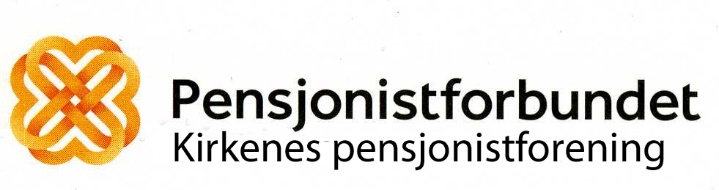 Org.nr 971 408 766 					TYDELIG	STERK	SYNLIGÅRSMØTESAK  2022 – HONORARER VEDTAK fra Årsmøtet den 24.08.20:Årsmøtet fastsetter følgende godtgjørelser fra 1.04.20 –:Leder			kr 2.100,- pr mnd	kr 25.200,- pr årNestleder		kr 550,- pr mnd	kr 6.600,- pr årSekretær		kr 950,- pr mnd	kr 11.400,- pr årKasserer		kr 1.600,- pr mnd	kr 19.200,- pr årStyremedlemmer 	kr 420,- pr møte	Varamedlemmer	kr 420,- pr møteHusstyrets leder	kr 1.600,- pr mnd	kr 19.200,- pr årRevisorene					kr 1.050 pr årValgkomiteens leder			kr 1.050 pr årValgkomiteens medlemmer 		kr 550,- pr årVedtaket var enstemmig.Årsmøtet 2021 gjorde følgende enstemmige vedtak:Ingen endringer i 2021 da Styret mener at Pensjonistforeningen har utfordringer økonomisk grunnet pandemien fra mars 2020, viser til regnskapet.Styrets innstilling til Årsmøtet 2022:Grunnet den vanskelige økonomiske situasjon som Kirkenes Pensjonistforening har vært igjennom de 2 siste årene, opprettholdes honorarene på samme nivå som i 2021.Kirkenes, den 20.02.22 